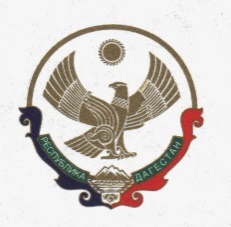 КОМИТЕТ ПО ЛЕСНОМУ ХОЗЯЙСТВУ РЕСПУБЛИКИ ДАГЕСТАН. Махачкала, ул. Гагарина, 51; e-mail: dagleshoz@e-dag.ru;            т. (8722)  62-69-42;  ф. (8722) 62-18-34    № _____                                                    			       «___»  ________ 2022 г.                                                     ПРИКАЗО порядке сообщения государственными гражданскими служащимиРеспублики Дагестан в Комитете по лесному хозяйству РеспубликиДагестан и руководителями подведомственных Комитету по лесному хозяйству Республики Дагестан учреждений о возникновенииличной заинтересованности при исполнении должностных(служебных) обязанностей, которая приводитили может привести к конфликту интересовВ соответствии со статьями 10 - 11 Федерального закона от 25 декабря 2008 г. N 273-ФЗ "О противодействии коррупции" (Собрание законодательства Российской Федерации 2008, N 52 (часть I), ст. 6228; 2020, N 17, ст. 2721), Указом Президента Российской Федерации от 22 декабря 2015 г. N 650 "О порядке сообщения лицами, замещающими отдельные государственные должности Российской Федерации, должности федеральной государственной службы, и иными лицами о возникновении личной заинтересованности при исполнении должностных обязанностей, которая приводит или может привести к конфликту интересов, и о внесении изменений в некоторые акты Президента Российской Федерации" (Собрание законодательства Российской Федерации, 2015, N 52, ст. 7588) и Указом Главы Республики Дагестан от 9 марта 2016 г. N 58 "О порядке сообщения лицами, замещающими отдельные государственные должности Республики Дагестан, должности государственной гражданской службы Республики Дагестан, и иными лицами о возникновении личной заинтересованности при исполнении должностных обязанностей, которая приводит или может привести к конфликту интересов, и о внесении изменений в некоторые указы Главы Республики Дагестан и Президента Республики Дагестан" (интернет-портал правовой информации Республики Дагестан (http://pravo.e-dag.ru), 2016), приказываю:1.Утвердить прилагаемое Положение о порядке сообщения государственными гражданскими служащими Республики Дагестан в Комитете по лесному хозяйству Республики Дагестан и руководителями подведомственных Комитете по лесному хозяйству Республики Дагестан учреждений о возникновении личной заинтересованности при исполнении должностных (служебных) обязанностей, которая приводит или может привести к конфликту интересов2.Разместить настоящий приказ на официальном сайте Комитета по лесному хозяйству Республики Дагестан в информационно-телекоммуникационной сети «Интернет» (http://dagleshoz.e-dag.ru/).3.Начальнику отдела кадров и делопроизводства (Магомедов Г.М.) ознакомить государственных гражданских служащих Республики Дагестан в Комитете по лесному хозяйству Республики Дагестан и руководителей подведомственных Комитету по лесному хозяйству Республики Дагестан учреждений под роспись.4.Направить настоящий приказ на государственную регистрацию в Министерство юстиции Республики Дагестан в установленном законодательством порядке.5.Настоящий приказ вступает в силу в установленном законодательством порядке.6.Контроль за исполнением настоящего приказа оставляю за собой. Председатель                                               В.М.АбдулхамидовУтвержденоприказом Комитета по лесному хозяйству Республики Дагестанот ___ __________2022 г. №____Положениео порядке сообщения государственными гражданскими служащими Республики Дагестан в Комитете по лесному хозяйству Республики Дагестан и руководителями подведомственных Комитете по лесному хозяйству Республики Дагестан учреждений о возникновении личной заинтересованности при исполнении должностных (служебных) обязанностей, которая приводит или может привести к конфликту интересов1. Настоящим Положением определяется порядок сообщения государственными гражданскими служащими Республики Дагестан в Комитете по лесному хозяйству Республики Дагестан (далее - государственные гражданские служащие) и руководителями учреждений, подведомственных Комитету по лесному хозяйству Республики Дагестан (далее - руководители учреждений), о возникновении личной заинтересованности при исполнении должностных (служебных) обязанностей, которая приводит или может привести к конфликту интересов.2. Государственные гражданские служащие и руководители учреждений обязаны в соответствии с законодательством Российской Федерации и Республики Дагестан о противодействии коррупции сообщать о возникновении личной заинтересованности при исполнении служебных (должностных) обязанностей, которая приводит или может привести к конфликту интересов, как только им станет об этом известно, а также принимать меры по предотвращению или урегулированию конфликта интересов.Сообщение оформляется в письменной форме в виде уведомления о возникновении личной заинтересованности при исполнении должностных обязанностей, которая приводит или может привести к конфликту интересов (далее - уведомление).3. В случае невозможности в силу объективных причин (отпуск, командировка, болезнь) представить уведомление лично, оно может быть направлено почтовым отправлением с уведомлением о вручении, посредством факсимильной связи или электронной почты.Оригинал уведомления, переданного посредством факсимильной связи или электронной почты, государственный гражданский служащий и руководитель учреждения обязан представить лично в первый рабочий день по прибытию на место службы (работы).4. Государственные гражданские служащие, назначение и освобождение которых осуществляются Правительством Республики Дагестан, направляют Председателю Правительства Республики Дагестан уведомление по форме согласно приложению N 2 к Положению о порядке сообщения лицами, замещающими отдельные государственные должности Республики Дагестан, должности государственной гражданской службы Республики Дагестан, и иными лицами о возникновении личной заинтересованности при исполнении должностных обязанностей, которая приводит или может привести к конфликту интересов, утвержденному Указом Главы РД от 09.03.2016 N 58 "О порядке сообщения лицами, замещающими отдельные государственные должности Республики Дагестан, должности государственной гражданской службы Республики Дагестан, и иными лицами о возникновении личной заинтересованности при исполнении должностных обязанностей, которая приводит или может привести к конфликту интересов, и о внесении изменений в некоторые указы Главы Республики Дагестан и Президента Республики Дагестан".5. Государственные гражданские служащие, представителем нанимателя для которых является председатель Комитета по лесному хозяйству Республики Дагестан (далее - председатель), и руководители учреждений направляют уведомление председателю по форме согласно приложению N 1 к настоящему Положению.6. Прием и регистрация поступивших уведомлений осуществляются должностным лицом, ответственным за профилактику коррупционных и иных правонарушений в Комитете по лесному хозяйству Республики Дагестан.Уведомления в день их поступления подлежат обязательной регистрации в журнале регистрации уведомлений по форме согласно приложению N 2 к настоящему Положению.Журнал регистрации уведомлений должен быть прошит, пронумерован и скреплен печатью Комитета по лесному хозяйству Республики Дагестан.На копии уведомления после регистрации ставится отметка "Уведомление зарегистрировано" с указанием даты регистрации уведомления, фамилии, инициалов, должности и подписи гражданского служащего Комитета по лесному хозяйству Республики Дагестан, принявшего уведомление.Лицу, представившему уведомление, выдается копия зарегистрированного уведомления под роспись либо направляется посредством почтовой связи с уведомлением о вручении.7. Уведомления, направленные председателю, по его решению передаются в течение трех рабочих дней должностному лицу, ответственному за профилактику коррупционных и иных правонарушений в Комитете по лесному хозяйству Республики Дагестан для предварительного рассмотрения.В ходе предварительного рассмотрения уведомлений должностное лицо, ответственное за профилактику коррупционных и иных правонарушений в Комитете по лесному хозяйству Республики Дагестан проводит собеседования с государственными гражданскими служащими и руководителями учреждений, направившими уведомления, получает в установленном порядке от этих лиц пояснения по изложенным в уведомлениях обстоятельствам и направляет в установленном порядке запросы в территориальные органы федеральных органов исполнительной власти по Республике Дагестан, органы исполнительной власти Республики Дагестан, органы местного самоуправления муниципальных районов и городских округов Республики Дагестан и заинтересованные организации.8. По результатам предварительного рассмотрения уведомлений, поступивших в соответствии с пунктом 7 настоящего Положения, должностным лицом, ответственным за профилактику коррупционных и иных правонарушений в Комитете по лесному хозяйству Республики Дагестан на каждое из них подготавливается мотивированное заключение.Уведомления, мотивированное заключение и другие материалы, полученные в ходе предварительного рассмотрения уведомлений, представляются председателю Комиссии по соблюдению требований к служебному поведению государственных гражданских служащих Республики Дагестан в Комитете по лесному хозяйству Республики Дагестан и урегулированию конфликта интересов (далее - Председатель Комиссии, Комиссия) в течение семи рабочих дней со дня поступления уведомлений в должностному лицу, ответственному за профилактику коррупционных и иных правонарушений в Комитете по лесному хозяйству Республики Дагестан.В случае направления запросов, указанных в абзаце втором пункта 7 настоящего Положения, уведомления, заключения и другие материалы представляются Председателю Комиссии в течение 45 дней со дня поступления уведомлений должностному лицу, ответственному за профилактику коррупционных и иных правонарушений в Комитете по лесному хозяйству Республики Дагестан. Указанный срок может быть продлен по решению председателя, но не более чем на 30 дней.9. Комиссия рассматривает уведомления и принимает по ним решения в порядке, установленном Положением о Комиссии по соблюдению требований к служебному поведению государственных гражданских служащих Республики Дагестан в Комитете по лесному хозяйству Республики Дагестан и урегулированию конфликта интересов, утвержденным приказом Комитета по лесному хозяйству Республики Дагестан от 24.09.2021 года №284.10. По результатам рассмотрения уведомлений, мотивированного заключения на него и результатов рассмотрения Комиссии председатель в течение трех рабочих дней с даты поступления указанных документов из Комиссии выносит одно из следующих решений:а) признать, что при исполнении должностных (служебных) обязанностей лицом, направившим уведомление, конфликт интересов отсутствует;б) признать, что при исполнении должностных (служебных) обязанностей лицом, направившим уведомление, личная заинтересованность приводит или может привести к конфликту интересов;в) признать, что лицом, направившим уведомление, не соблюдались требования об урегулировании конфликта интересов.11. В случае принятия решения, предусмотренного подпунктом "б" пункта 10 настоящего Положения, в соответствии с законодательством Российской Федерации и Республики Дагестан председатель принимает меры или обеспечивает принятие мер по предотвращению или урегулированию конфликта интересов либо рекомендует лицу, направившему уведомление, принять такие меры.12. В случае принятия решения, предусмотренного подпунктом "в" пункта 10 настоящего Положения, председатель применяет в отношении лица, направившего уведомление, меры ответственности, предусмотренные законодательством Российской Федерации и Республики Дагестан.Приложение N 1к Положению о порядке сообщениягосударственными гражданскимислужащими РД в Комитете по лесному хозяйству РДи руководителями учреждений,подведомственных Комитету по лесному хозяйству РД,о возникновении личной заинтересованностипри исполнении должностных (служебных)обязанностей, которая приводит или можетпривести к конфликту интересов_________________________(отметка об ознакомлении)Председателю Комитета по лесному хозяйству Республики Дагестан                                	                от ____________________________________                                     		       ______________________________________                                        			     (Ф.И.О., замещаемая должность)УВЕДОМЛЕНИЕо возникновении личной заинтересованности при исполнениидолжностных (служебных) обязанностей, которая приводитили может привести к конфликту интересов    Сообщаю о возникновении у меня личной заинтересованности при исполнении должностных (служебных) обязанностей, которая приводит или может привести к конфликту интересов (нужное подчеркнуть).    Обстоятельства, являющиеся    основанием    возникновения    личнойзаинтересованности: _________________________________________________________________________________________________________________.    Должностные (служебные) обязанности, на исполнение которых влияет или может повлиять личная заинтересованность: ______________________________________________________________________________________________.    Предлагаемые   меры по предотвращению или урегулированию конфликта интересов: ________________________________________________________.    Намереваюсь (не намереваюсь) лично присутствовать на заседании комиссии по соблюдению требований к служебному поведению государственных гражданских служащих Республики Дагестан в Комитете по лесному хозяйству Республики Дагестан и урегулированию  конфликта интересов при рассмотрении настоящего уведомления (нужное подчеркнуть).    К уведомлению прилагаю: _______________________________________."__" __________ 20__ г. ________________________    _________________                                                (расшифровка подписи)                      (подпись лица,                                                        				  направляющего уведомление)                               Приложение N 2к Положению о порядке сообщениягосударственными гражданскимислужащими РД в Комитете по лесному хозяйству РДи руководителями учреждений,подведомственных Комитету по лесному хозяйству РД,о возникновении личной заинтересованностипри исполнении должностных (служебных)обязанностей, которая приводит или можетпривести к конфликту интересовЖУРНАЛРЕГИСТРАЦИИ УВЕДОМЛЕНИЙ О ВОЗНИКШЕМ КОНФЛИКТЕИНТЕРЕСОВ ИЛИ О ВОЗМОЖНОСТИ ЕГО ВОЗНИКНОВЕНИЯN п/пДата регистрации уведомленияФ.И.О., должность, подавшего уведомлениеКоличество листовФ.И.О., должность и подпись государственного гражданского служащего, принявшего уведомление12345